Document SupervisorTable OfficeHouse of Representatives (RG 89)RE:	National Environment Protection (Movement of Controlled Waste between States and Territories) Measure Minor Variation 2012 (No.1).Please find attached two copies of the revised Explanatory Statement (ES) for the above legislative instrument (Federal Register of Legislative Instrument number F2012L02300).A copy of the revised ES was sent to the Senate Standing Committee on Regulation and Ordinances. A copy of the letter to the Committee is also attached for your information.Kind Regards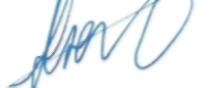 Le TracLegal SectionDept. of Sustainability, Environment, Water, Population and CommunitiesPh: (02) 6274 209815 March 2013GPO Box 787 Canberra ACT 2601 Telephone 02 6274 1111 Facsimile 02 6274 1666www.environment.gov.auLegislation OfficerSenate Table Office,Senate (SG 25)RE:	National Environment Protection (Movement of Controlled Waste between States and Territories) Measure Minor Variation 2012 (No.1).Please find attached two copies of the revised Explanatory Statement (ES) for the above legislative instrument (Federal Register of Legislative Instrument number F2012L02300).A copy of the revised ES was sent to the Senate Standing Committee on Regulation and Ordinances. A copy of the letter to the Committee is also attached for your information.Kind Regards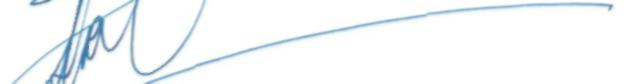 Le TracLegal SectionDept. of Sustainability, Environment, Water, Population and CommunitiesPh: (02) 6274 209815 March 2013GPO Box 787 Canberra ACT 2601 Telephone 02 6274 1111 Facsimile 02 6274 1666www.environment.gov.au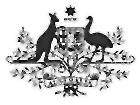 Australian GovernmentDepartment of Sustainability, Environment, Water, Population and Communities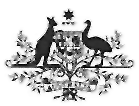 Australian GovernmentDepartment of Sustainability, Environment, Water, Population and Communities